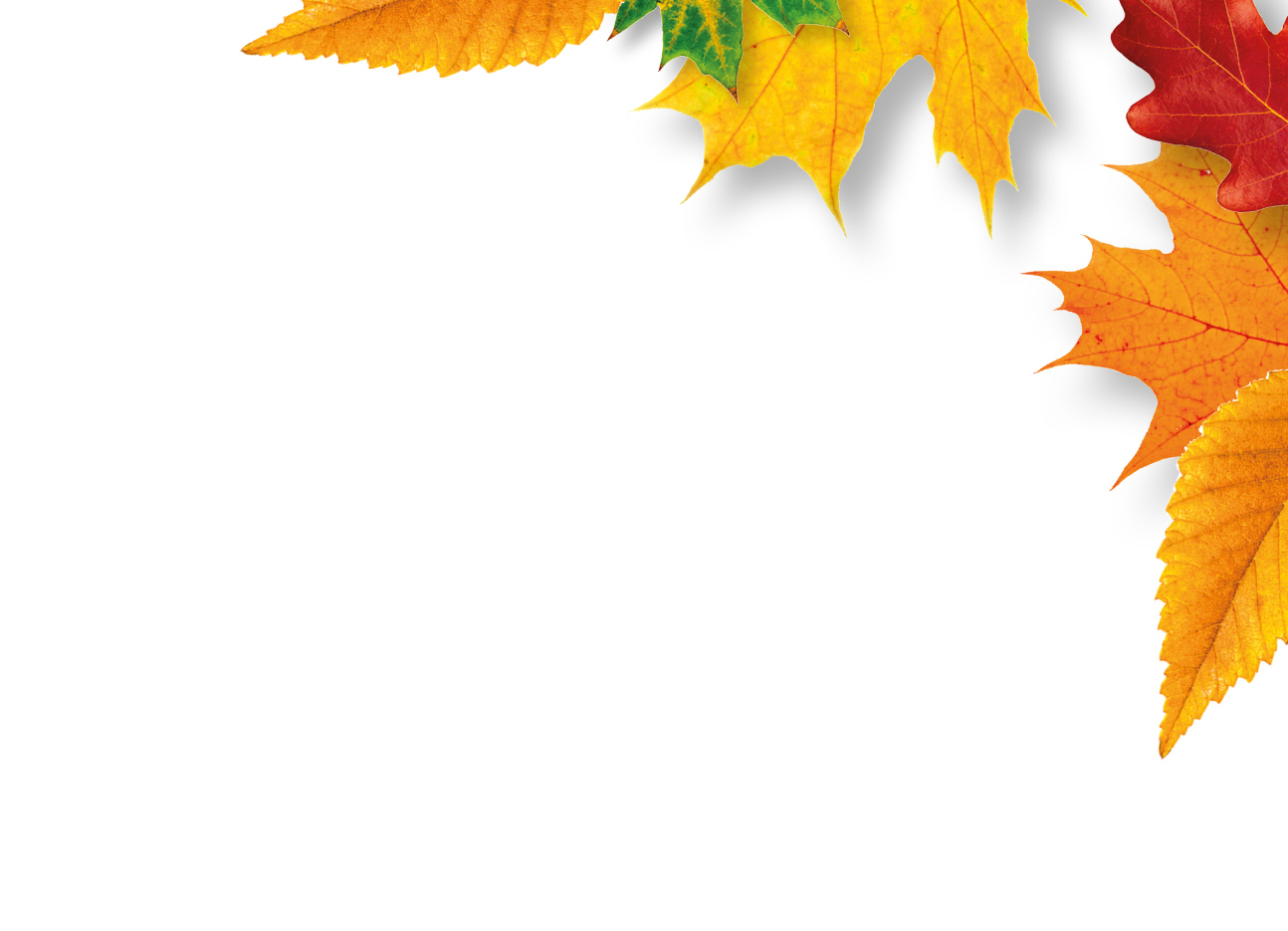 Retail Breakfast Menu Available Mon-Fri Take Away only pre order Ext: 2071  10am-11am Big Boy Wrap  											 		£2.932 Sausage, 2 Bacon Rashers, 2 Hash Brown 1 Fried Egg with Cheese in a Tortilla Wrap Sausage Egg & Cheese Muffin 			£2.19Grilled Lorne Sausage, Omelette or Fried Egg & Melted Cheese Served in a Toasted Breakfast Muffin 		